KLASA: 112-02/22-01/401URBROJ: 2117-46-01-22-1U Dubrovniku,  8. prosinca 2022.Obavijest o rezultatima natječajaNakon provedenog natječaja, KLASA: 112-02/22-01/340,URBROJ: 2117-46-01-22-1 od  2. studenoga 2022.; a uz prethodnu suglasnost Školskog odbora danu na sjednici 7. prosinca 2022. izabrani su kandidati za iduća radna mjesta:– nastavnik/ica ETIKA, GRAĐANSKI ODGOJ i POLITIKA I GOSPODARSTVO: TANJA MAJSTOROVIĆRAVNATELJICAMARIJANA KULIĆ,prof.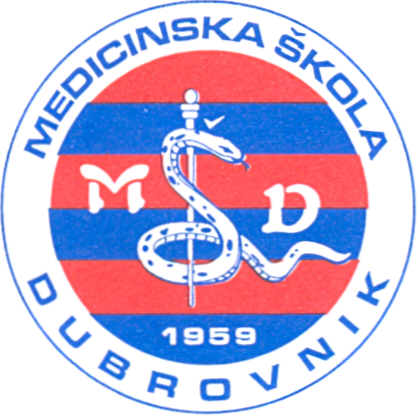 REPUBLIKA HRVATSKA Županija Dubrovačko-neretvanska MEDICINSKA ŠKOLA DUBROVNIK p.p. 197, 20000 Dubrovnik, Baltazara Bogišića 10 tel: 020/420-504, tel/fax: 020/421-806, tel: 020/412-460 e-mail: ravnateljica@dumed.hr;  tajnistvo@dumed.hr; racunovodstvo@dumed.hrIBAN:7424840081101387554 OIB:97070542319